Grilles horairesCycle Terminal voie générale, classe de Terminale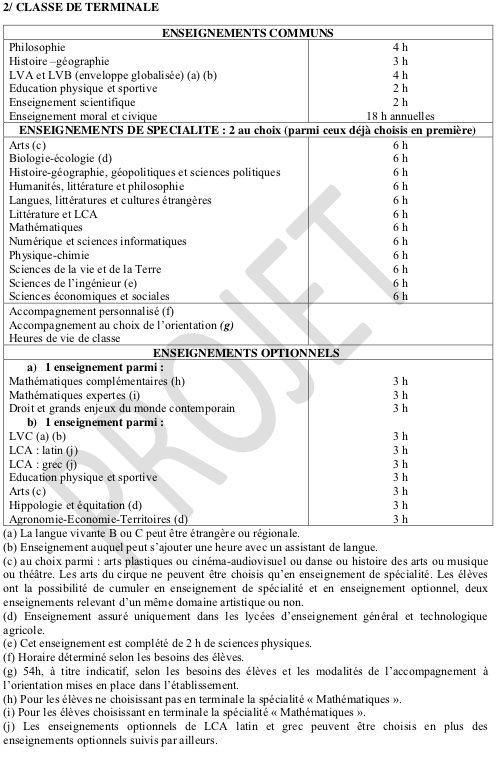 